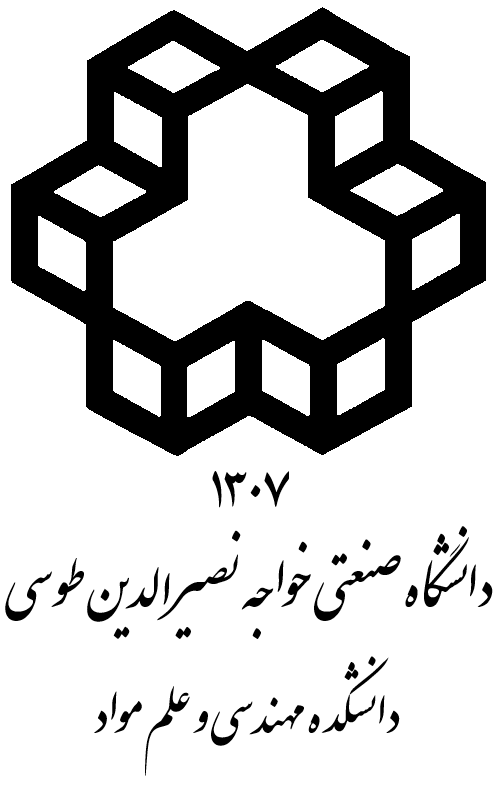 آقای/ خانم ........................................دانشجوی دکتری مهندسی مواد   همانگونه که مستحضرید مطابق مصوبه شورای پژوهشی دانشکده، کلیه دانشجویان دکتری که از پروپوزال خود دفاع نموده اند، بایستی در آذرماه که تاریخ دقیق آن متعاقباً اعلام میشود یک وبینار به عنوان سمینار 1 ارائه نمایند. جهت هماهنگیهای بیشتر به معاونت پژوهشی و فناوری دانشکده مراجعه نمائید.                                    معاون پژوهشی دانشکده                      امضاءبه: معاون محترم پژوهشی دانشکده      بدینوسیله تائید میشود که محتویات وبینار را کنترل نموده و استاندارد و سطح علمی لازم جهت ارائه در جلسه هفته پژوهش را دارا میباشد.                                                 نام و نام خانوادگی استاد راهنما:                                                             امضاءارائه انجام شد.                	                                                                                      تائید کارشناس پژوهش دانشکده                                                امضاء       معاون محترم آموزشی و تحصیلات تکمیلی دانشکده     مستدعی است که این تائیدیه در پرونده دانشجو جهت ارائه سمینار 1 درج گردد.                                                                                  معاون پژوهشی دانشکده                                           امضاء 